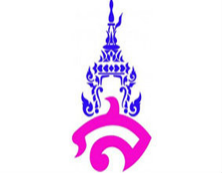 แผนการจัดการเรียนรู้ที่ ๒หน่วยการเรียนรู้ที่ ๑              นิราศภูเขาทอง			         เรื่อง นิราศภูเขาทองวิชา ภาษาไทย		        ชื่อรายวิชา ภาษาไทย ท ๒๑๑๐๑ 	         กลุ่มสาระการเรียนรู้ ภาษาไทยชั้น มัธยมศึกษาปีที่ ๑	        ภาคเรียนที่ ๑ ปีการศึกษา ๒๕๖๐	         เวลา ๓ คาบ / ๑๕๐ นาทีมาตรฐานการเรียนรู้        มาตรฐาน ท ๕.๑ เข้าใจและแสดงความคิดเห็น  วิจารณ์วรรณคดีและวรรณกรรมไทยอย่างเห็นคุณค่าและนำมาประยุกต์ใช้ในชีวิตจริงตัวชี้วัด        ท ๔.๑ ม.๑/๑ สรุปเนื้อหาวรรณคดีและวรรณกรรมที่อ่านจุดประสงค์การเรียนรู้        นักเรียนสามารถแปลบทประพันธ์จากเรื่อง นิราศภูเขาทองได้สาระสำคัญ        นิราศภูเขาทองเป็นวรรณคดีประเภทนิราศ ได้รับการยกย่องว่าเป็นนิราศเรื่องที่ดีที่สุดของสุนทรภู่               ในปีพ.ศ. ๒๓๒๙ – ๒๓๙๘ ท่านแต่งนิราศเรื่องนี้จากการเดินทางไปนมัสการเจดีย์ภูเขาทอง ที่กรุงเก่า (จังหวัดพระนครศรีอยุธยาในปัจจุบัน) เมื่อเดือนสิบเอ็ด ปีชวด (พ.ศ. ๒๓๗๑) ขณะบวชเป็นพระภิกษุสาระการเรียนรู้        ๑. ความหมายคำศัพท์ยากจากเรื่อง นิราศภูเขาทอง        ๒. การแปลบทประพันธ์จากเรื่อง นิราศภูเขาทองคุณลักษณะอันพึงประสงค์        ใฝ่รู้ใฝ่เรียนสมรรถนะสำคัญ         ความสามารถในการคิด         ความสามารถในการใช้เทคโนโลยีกิจกรรมการเรียนรู้ชั่วโมงที่ ๑ - ๓        กิจกรรมขั้นนำเข้าสู่บทเรียน (ทบทวนความรู้เดิม)         ๑. ครูสนทนากับนักเรียนเกี่ยวกับผลงานของสุนทรภู่ และแลกเปลี่ยนกับนักเรียนว่า มีวรรณคดีเรื่องใดของสุนทรภู่ที่นักเรียนชื่นชอบ         กิจกรรมขั้นพัฒนาผู้เรียน (เพิ่มเติมความรู้ใหม่)        ๒. นักเรียนแบ่งกลุ่ม กลุ่มละ ๕ คน และแบ่งบทประพันธ์เพื่อแปลบท โดยให้ค้นคว้าข้อมูลจากหลายแหล่ง เช่น อินเทอร์เน็ต พจนานุกรม        ๓. นักเรียนแต่ละกลุ่มออกมานำเสนอการแปลบทในส่วนที่กลุ่มได้รับมอบหมาย        ๔. นักเรียนกับครูช่วยกันสรุปในสิ่งที่นักเรียนนำเสนออีกหนึ่งรอบ          กิจกรรมขั้นรวบยอด (นำไปใช้)        ๕. ครูเปิดโอกาสให้นักเรียนซักถามข้อสงสัยเพิ่มเติม        ๖. นักเรียนแปลบทประพันธ์ตามที่ครูกำหนดให้สื่อการเรียนรู้        Powerpoint เรื่อง นิราศภูเขาทอง (เกร็ดความรู้เพิ่มเติม)การวัดและประเมินผล	เป้าหมายหลักฐานเครื่องมือวัดเกณฑ์การประเมินสาระสำคัญ  นิราศภูเขาทองเป็นวรรณคดีประเภทนิราศ ได้รับการยกย่องว่าเป็นนิราศเรื่องที่ดีที่สุดของสุนทรภู่                ท่านแต่งนิราศเรื่องนี้จากการเดินทางไปนมัสการเจดีย์                ภูเขาทอง ที่กรุงเก่า (จังหวัดพระนครศรีอยุธยาในปัจจุบัน) เมื่อเดือนสิบเอ็ด ปีชวด              (พ.ศ. ๒๓๗๑) ขณะบวชเป็นพระภิกษุการแปล                บทประพันธ์แบบประเมินการแปลบทประพันธ์ได้คะแนนร้อยละ ๖๐  ขึ้นไปถือว่าผ่านเกณฑ์เป้าหมายหลักฐานเครื่องมือวัดเกณฑ์การประเมินตัวชี้วัดท ๔.๑ ม.๑/๑ สรุปเนื้อหาวรรณคดีและวรรณกรรมที่อ่านการแปล                บทประพันธ์แบบประเมินการแปลบทประพันธ์ได้คะแนนร้อยละ ๖๐  ขึ้นไปถือว่าผ่านเกณฑ์คุณลักษณะอันพึงประสงค์ใฝ่รู้ใฝ่เรียนการแปล                บทประพันธ์แบบประเมินคุณลักษณะอันพึงประสงค์ได้คะแนนร้อยละ ๘๐  ขึ้นไปถือว่าผ่านเกณฑ์สมรรถนะความสามารถในการคิดความสามารถในการใช้เทคโนโลยีการแปล                บทประพันธ์แบบประเมินการแปลบทประพันธ์ได้คะแนนร้อยละ ๖๐  ขึ้นไปถือว่าผ่านเกณฑ์